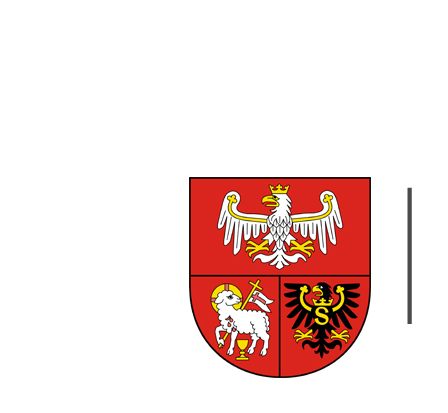 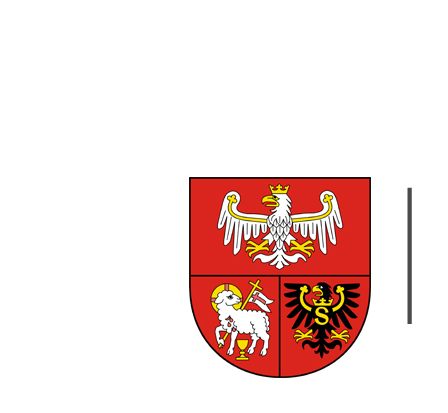 Olsztyn, dnia 12.09.2022 r.ZP.272.1.96.2022 Wykonawcy uczestniczący w postępowaniuINFORMACJA O WYBORZE NAJKORZYSTNIEJSZEJ OFERTY Dotyczy:	postępowania o udzielenie zamówienia publicznego, którego przedmiotem zamówienia jest: Realizacja szkolenia pt. Doskonalenie kompetencji wychowawczych osób odbywających karę pozbawienia wolności w oparciu o program „Szkoła dla Rodziców i Wychowawców”. Zamawiający działając na podstawie art. 253 ustawy z dnia 11 września 2019 r. Prawo zamówień publicznych (Dz.U. z 2022 r., poz. 1710) informuje o wyborze najkorzystniejszej oferty w/w postępowaniu.Nazwa (firma), siedziba Wykonawcy, który złożył ofertę wraz ze streszczeniem oceny zawierającym punktację przyznaną ofercie w kryteriach oceny ofert i łączną punktacją:  Nazwa i adres Wykonawcy, którego ofertę wybrano jako najkorzystniejszą oraz uzasadnienie wyboru:Zamawiający wybrał jako najkorzystniejszą ofertę nr 1 złożoną przez:  A&M Firma eventowa - szkoleniowa Małgorzata RobaczekNowa Wieś MalborskaUzasadnienie wyboru:liczba punktów w kryterium „cena” – 40 pktliczba punktów w kryterium „doświadczenie osoby prowadzącej szkolenie” – 60 pktcałkowita liczba uzyskanych punktów – 100 pkt  Zamawiający wybrał ofertę, która uzyskała największą liczbę punktów spośród ofert niepodlegających odrzuceniu.Nr ofertyFirma (nazwa) lub nazwiskooraz adres WykonawcyPunkty w kryteriumcenaPunkty w kryteriumDoświadczenie osoby prowadzącej szkolenie Punktyrazem1A&M Firma eventowa - szkoleniowa Małgorzata RobaczekNowa Wieś Malborska4060100